1er Année collège Physique-ChimieSérie d’exercices N◦ 1(Devoir à domicile)1er SemestreIKIKI YASSINE Exercice 1 :Mets en ordre les différentes étapes du cycle de l’eau :                                 compléter le  schéma ci-dessous :Exercice 2 :                                             L’eau est placée dans les éprouvettes suivantes En quelle unité les éprouvettes sont–elles  graduées ?Quel est le volume qui correspond chaque division dans  chaque éprouvetteIndiquer le volume de l’eau contenue dans chaque éprouvette 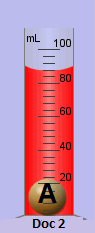 Exercice 3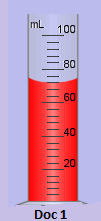 On réalise l’expérience suivante :Quelle est la capacité de cette éprouvette ? Quelle unité de mesure utilisée pour graduer cette éprouvette ?Indiquer le volume d’une petite graduation : Déterminer le volume du liquide (Doc1) :V1=Déterminer le volume du liquide et du solide A (Doc2):  V2=Déduire le volume du solide A : V=Exercice 4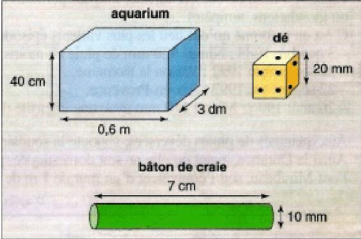 Donner les formules permettant de calculer le volume d’un parallélépipède , d’un cube et d’un cylindre.Calculer le volume de l’aquarium ( حوض السمك ) ,du dé à jouer (نرد ) et du bâton de craie (  طباشير ) on prendra       Exercice 1 :Mets en ordre les différentes étapes du cycle de l’eau :                                 compléter le  schéma ci-dessous :Exercice 2 :                                             L’eau est placée dans les éprouvettes suivantes En quelle unité les éprouvettes sont–elles  graduées ?Quel est le volume qui correspond chaque division dans  chaque éprouvetteIndiquer le volume de l’eau contenue dans chaque éprouvette Exercice 3On réalise l’expérience suivante :Quelle est la capacité de cette éprouvette ? Quelle unité de mesure utilisée pour graduer cette éprouvette ?Indiquer le volume d’une petite graduation : Déterminer le volume du liquide (Doc1) :V1=Déterminer le volume du liquide et du solide A (Doc2):  V2=Déduire le volume du solide A : V=Exercice 4Donner les formules permettant de calculer le volume d’un parallélépipède , d’un cube et d’un cylindre.Calculer le volume de l’aquarium ( حوض السمك ) ,du dé à jouer (نرد ) et du bâton de craie (  طباشير ) on prendra       Exercice 1 :Mets en ordre les différentes étapes du cycle de l’eau :                                 compléter le  schéma ci-dessous :Exercice 2 :                                             L’eau est placée dans les éprouvettes suivantes En quelle unité les éprouvettes sont–elles  graduées ?Quel est le volume qui correspond chaque division dans  chaque éprouvetteIndiquer le volume de l’eau contenue dans chaque éprouvette Exercice 3On réalise l’expérience suivante :Quelle est la capacité de cette éprouvette ? Quelle unité de mesure utilisée pour graduer cette éprouvette ?Indiquer le volume d’une petite graduation : Déterminer le volume du liquide (Doc1) :V1=Déterminer le volume du liquide et du solide A (Doc2):  V2=Déduire le volume du solide A : V=Exercice 4Donner les formules permettant de calculer le volume d’un parallélépipède , d’un cube et d’un cylindre.Calculer le volume de l’aquarium ( حوض السمك ) ,du dé à jouer (نرد ) et du bâton de craie (  طباشير ) on prendra       